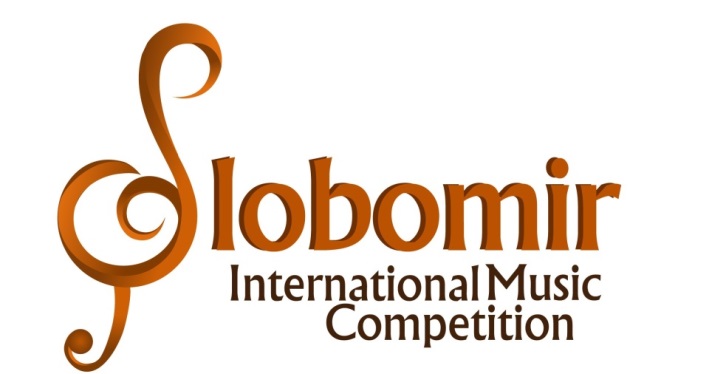 VII SLOBOMIR INTERNATIONAL MUSIC COMPETITION 2021KLAVIR SOLO JUNIOR :  30 EURBaby kategorija, 2014. i mlađi – 3 min; slobodan programPretkategorija, 2012. i mlađi – 6 min; slobodan programI kategorija, 2010. i mlađi – 9 min; slobodan programII kategorija, 2008. i mlađi – 12 min; obavezan program: sonata ili sonatina (I stav ili II i III stav); ili varijacije; ili rondo.III kategorija, 2006. i mlađi – 15 min; obavezan program:  sonata ili sonatina (I stav ili II i III stav); ili varijacije; ili rondo. JUNIOR ARTIST: 35  EURIV kategorija, 2004. i mlađi – 18 min; obavezan program: sonata (I stav ili II i III stav); ili varijacije; ili rondo.V kategorija, 2002. i mlađi – 21 min; obavezan program: sonata (I stav ili II i III stav); ili varijacije; ili rondo.SENIOR: 40 EURVI kategorija (studenti I i II godine studija) – 30  min; obavezna  jedna virtuozna etidaVII kategorija (studenti III, IV i V godine studija) – 40  min; obavezna  jedna virtuozna etidaVIII kategorija (slobodna kategorija do 35 godina starosti) – 50  min; obavezna  jedna virtuozna etidaKLAVIRSKA DUA (klavir u četiri ruke, za dva klavira ili kombinovano)JUNIOR: 40  EURBaby kategorija, 2014. i mlađi – 3 min; slobodan programPretkategorija, 2012. i mlađi – 5 min; slobodan programA kategorija, 2010.  i mlađi     – 7 min; slobodan programB kategorija, 2008. i mlađi    – 10 min; slobodan programC kategorij,  2006 . i mlađi   – 12 min; slobodan programJUNIOR ARTIST:  45  EURD kategorija, 2004. i mlađi – 15 min; program po slobodnom izboru (od kojeg najmanje jedna kompozicija mora da bude originalno napisana za klavir)E kategorija, 2002. i mlađi – 17 min; program po slobodnom izboru (od kojeg najmanje jedna kompozicija mora da bude originalno napisana za klavir)SENIOR: 50 EURF kategorija (studenti I i II godine) – 25  min; program po slobodnom izboru (od kojeg najmanje jedna kompozicija mora da bude originalno napisana za klavir)G kategorija (studenti III, IV i V godine) – 30  min; program po slobodnom izboru (od kojeg najmanje jedna kompozicija mora da bude originalno napisana za klavir)H kategorija (slobodna kategorija  do 35 godina)  – 40  min; program po slobodnom izboru (od kojeg najmanje jedna kompozicija mora da bude originalno napisana za klavir)UPOREDNI KLAVIR ( učesnici  koji su na teoretskom odseku, muzikologiji, etnomuzikologiji, kompoziciji, dirigovanju, solo pjevanju  ili uče neki drugi instrument u srednjoj školi/akademiji) JUNIOR ARTIST: 30 EUR I kategorija (1. i 2. razred srednje škole) – 10  min; obavezan program:  sonata ili sonatina (I stav ili II i III stav); ili varijacije; ili rondo.II kategorija, 3. i 4. razred srednje škole – 13   min; obavezan program: sonata ili sonatina (I stav ili II i III stav); ili varijacije; ili rondo.SENIOR: 35 EUR III kategorija (I i II godina studija)   – 15  min; obavezan program: sonata ili sonatina (I stav ili II i III stav); ili varijacije; ili rondo. IV kategorija  (III, IV i V godina studija) – 18 min. obavezan program: sonata ili sonatina (I stav ili II i III stav); ili varijacije; ili rondo. Program u disciplinama Klavir solo i Uporedni klavir se izvodi napamet. U disciplini Klavirski duo nije potrebno izvoditi program napamet. Ukoliko je određeno djelo izvedeno premijerno, na zahtev žirija potrebno je poslati muzički materijal (notni tekst) datog djela u elektronskom obliku. PRAVILA VIDEO TAKMIČENJA Video zapisi postavljeni na linku YouTube kanala Slobomir Simc moraju biti snimljeni najkasnije dvanaest (12) mjeseci prije datuma prijavljivanja kandidata. Biće prihvaćeni samo neuređeni (needitovani) snimci. Video zapis mora uvijek jasno prikazivati ​​lice i ruke izvođača i mora biti snjimljen u celosti (u jednom neprekidnom kadru). Dužina videozapisa ne smije premašiti vremensko ograničenje navedeno u zahtjevima po kategorijama. Učestvujući u takmičenju, takmičari se automatski odriču prava na bilo kakvu materijalnu (finansijsku) naknadu u vezi sa eventualnim objavljivanjem i distribucijom poslatih muzičkih video snimaka, kao i ostalih materijala dobijenih od strane takmičenja. Otpremanje na YouTube može se izvršiti pomoću postavke privatnosti videozapisa "javno" (otvoreno za sve) ili pomoću postavke "nenavedeno" (vidljivo svima koji imaju vezu). Potrebno je posebno paziti da vaš  snimak  nije  podešen na opciju "privatno", kako bi im se moglo pristupiti. Molimo vas se pridržavate uputstava i da naslovite vaš video zapis na sledeći način: Prezime i ime (država); U polju „Opis“ naznačite naziv takmičenja (VII Internacionalno pijanističko takmičenje SIMC 2021),  starosnu kategoriju, kao i autore i pune nazive izvedenih kompozicija, tim redosledom. DETALJI PRIJAVE Učesnik je dužan poslati sljedeće dokumente: a) Popunjen online obrazac (prijavni list) za prijavu;b) YouTube link sa snimkom video zapisa;c) Skeniran dokument o uplaćenoj  kotizaciji;d) Kopiju dokumenta koji potvrđuje godinu rođenja;e) Fotografiju Molimo vas da pošaljete sve dokumente u jednom pismu do 25.04.2020. na adresu simcslobomir@gmail.com Prijavni list se nalazi na web sajtu Takmičenja:  www.au.spu.ba  UPUTSTVO ZA UPLATU KOTIZACIJA Učesnici  iz Bosne i Hercegovine iznos uplaćuju na račun  sa naznakom  - Kotizacija za SIMC 2021: NAŠA BANKA 554-001-00002647-94 sa naznakom Kotizacija za SIMC 2021Učesnici  iz inostranstva iznos uplaćuju na račun USD/EUR sa naznakom  - Kotizacija za SIMC 2021:NASA BANKA ADBIJELJINA, BIHSWIFT: PAVLBA22Beneficiary: SLOBOMIR P UNIVERZITETPAVLOVICA PUT BBBA-76300 BIJELJINAIBAN CODE: BA395547800004590168Correspondent Bank of NASA BANKA AD:SBERBANK MOSCOW